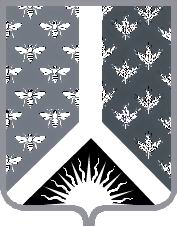 СОВЕТ НАРОДНЫХ ДЕПУТАТОВ НОВОКУЗНЕЦКОГО МУНИЦИПАЛЬНОГО РАЙОНАР Е Ш Е Н И Е от 9 декабря 2016 года № 346О Бюджетном послании главы Новокузнецкого муниципального района и о ежегодном отчете главы Новокузнецкого муниципального района о результатах деятельности администрации Новокузнецкого муниципального районаЗаслушав Бюджетное послание главы Новокузнецкого муниципального района и ежегодный отчет главы Новокузнецкого муниципального района о результатах деятельности администрации Новокузнецкого муниципального района, руководствуясь статьей 27 Устава муниципального образования «Новокузнецкий муниципальный район», Совет народных депутатов Новокузнецкого муниципального районаР Е Ш И Л:1. Бюджетное послание главы Новокузнецкого муниципального района, содержащее в том числе послание по обеспечению благоприятного инвестиционного климата в Новокузнецком муниципальном районе, принять к сведению и руководству при рассмотрении и принятии проекта решения Совета народных депутатов Новокузнецкого муниципального района «О бюджете Новокузнецкого муниципального района на 2017 год и на плановый период 2018 и 2019 годов».2. Ежегодный отчет главы Новокузнецкого муниципального района о результатах деятельности администрации Новокузнецкого муниципального района принять к сведению. 3. Опубликовать настоящее Решение в Новокузнецкой районной газете «Сельские вести».4. Контроль за исполнением настоящего Решения возложить на комиссию по вопросам бюджета, налоговой политики, финансов и экономики Совета народных депутатов Новокузнецкого муниципального района.5. Настоящее Решение вступает в силу со дня его принятия.Председатель Совета народных депутатов Новокузнецкого муниципального района                                                                            Е. В. Зеленская